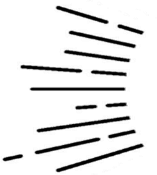 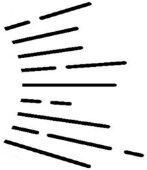 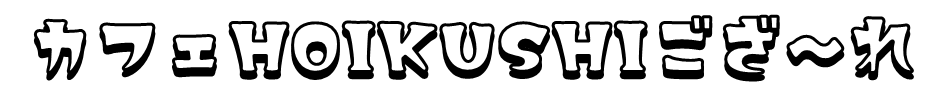 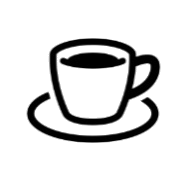 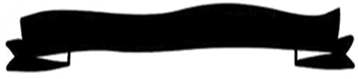 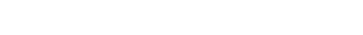 ４月🌸新しい出会い学童保育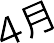 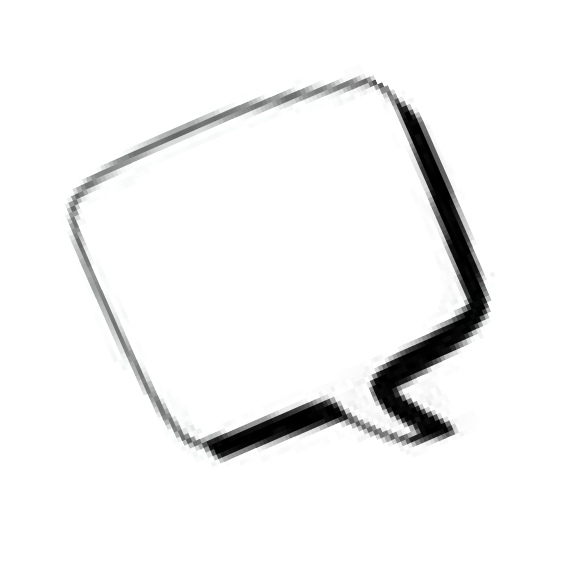 唯一の学童保育専門誌、月刊『日本の学童ほいく』働きながらの子育てを応援する本であり、保育の質向上につなげるなど、学童保育に関わるみんなの生活と指度とを支えてくれる本です。『カフェHOIKUSHIござ～れ』では、特集記事などの読み合わせや子育て・保育の情報交換を行いながら、子ども達のために大人がつながる・参加者みんなが元気になれる交流の場として開催しています。４月号では、３月から４月かけての学童保育・家庭での様子を交流することを通じて、「毎日の生活の場」である学童保育の役割、日々の生活のなかで大切にしたいことを確かめ合えたらと思います。当初、4/17開催予定でしたが、１年生が早く帰ってくるクラブもある為、１週遅らせての開催とさせて頂きました。ご了承下さい。参加の方は、下記参加票をご記入の上、4月 19日(金)まで第3滝山こどもクラブへメールまたはFAXをお願いします。参	加	票※   日程は都合つくが、オンライン会議が初めての場合やクラブ等にネット環境がないことなどによりご出席が難しい場合は、県連協事務所にご連絡ください。市町村名所属クラブ名氏	名連絡先（TEL）当日使用する端末のアドレス参加場所自宅	/	クラブ	/	その他